Universidad de LimaFacultad de Ciencias Empresariales y EconómicasCarrera de Economía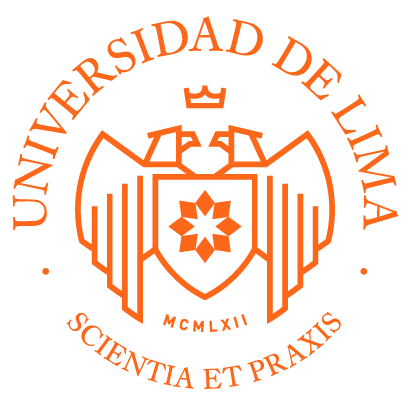 TÍTULO DEL TRABAJO  Nombres y apellidos del alumno Código 20070949AsesorNombres y apellidos del asesorLima – PerúAbril del 2021Insertar una hoja en blanco después de la portadaTÍTULO DEL TRABAJO EN INGLÉSTABLA DE CONTENIDOÍNDICE DE TABLASTabla 1.1  Título de la tabla	13ÍNDICE DE FIGURASFigura 1.1  Título de la figura	14ÍNDICE DE ANEXOSAnexo 1: Título del anexo	14RESUMENEl resumen y las palabras clave deberán incluirse en español.Debe ser una síntesis clara y concisa (entre 150 y 300 palabras) que permita al lector conocer el contexto del caso desarrollado, la metodología y principales hallazgos.Línea de investigación: 5300 - 1. B1Palabras clave: Deben consignarse cinco palabras que reflejen los aspectos o variables centrales del estudio. Las palabras clave son términos compuestos por una o más palabras que identifican la investigación. Estas palabras podrán ser utilizadas por el público en su proceso de búsqueda para hacer referencia a la investigación.* Las líneas de investigación solo se aplican a los trabajos de la Facultad de Ciencias Empresariales y Económicas. Ver la cartilla de las líneas de investigación de la carrera de Economía.ABSTRACTEl resumen y las palabras clave deberán incluirse en inglés.Debe ser una síntesis clara y concisa (entre 150 y 300 palabras) que permita al lector conocer el contexto del caso desarrollado, la metodología y principales hallazgos.Line of research: 5300 - 1. B1Palabras clave: Deben consignarse cinco palabras que reflejen los aspectos o variables centrales del estudio. Las palabras clave son términos compuestos por una o más palabras que identifican la investigación. Estas palabras podrán ser utilizadas por el público en su proceso de búsqueda para hacer referencia a la investigación.* Las líneas de investigación solo se aplican a los trabajos de la Facultad de Ciencias Empresariales y Económicas. Ver la cartilla de las líneas de investigación de la carrera de Economía.INTRODUCCIÓNDesarrollo del textoCAPÍTULO I: TÍTULO DEL CAPÍTULOPrimer párrafo. Este es un texto de ejemplo sobre el uso de sangrías al inicio de cada párrafo. Segundo párrafo. Este es un texto de ejemplo sobre el uso de sangrías al inicio de cada párrafo.Primer subtítuloPrimer párrafo. Este es un texto de ejemplo sobre el uso de sangrías al inicio de cada párrafo.Segundo párrafo. Este es un texto de ejemplo sobre el uso de sangrías al inicio de cada párrafo. Segundo subtítuloPrimer párrafo. Este es un texto de ejemplo sobre el uso de sangrías al inicio de cada párrafo.Segundo párrafo. Este es un texto de ejemplo sobre el uso de sangrías al inicio de cada párrafo.División del segundo subtítuloPrimer párrafo. Este es un texto de ejemplo sobre el uso de sangrías al inicio de cada párrafo.Segundo párrafo. Este es un texto de ejemplo sobre el uso de sangrías al inicio de cada párrafo.(Viñeta)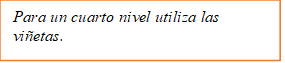 (Viñeta) CAPÍTULO II: TÍTULO DEL CAPÍTULOTabla 2.1Promedio de años de estudio alcanzado por mujeres y hombres de 15 y más años de edad, 2010 - 2018Nota. Adaptado de Promedio de años de estudio alcanzado por mujeres y hombres de 15 y más años de edad, según grupos de edad, por Instituto Nacional de Estadística e Informática, 2018 (http://m.inei.gob.pe/estadisticas/indice-tematico/brechas-genero/).a Datos recolectados desde el 1 de febrero del 2010.Tabla 2.2
Exportación según principales productos, 2008-2014(continuación) Nota. Incluye Lima metropolitana y resto del país. De Exportación FOB, según principales productos, 2008-2014, por Instituto Nacional de Estadística e Informática, 2015 (https://www.inei.gob.pe/media/MenuRecursivo/publicaciones_digitales/Est/Lib1253/cap25/ind25.htm).a ¢US$: Centavo de US dólar. b Incluye bismuto y tungsteno, principalmente.Tabla 2.2
Exportación según principales productos, 2005-2017 Nota. Los valores están expresados en Millones de US dólares. Adaptado de Exportación FOB, según principales productos, 2011-2017, por Instituto Nacional de Estadística e Informática, 2018 (https://www.inei.gob.pe/media/MenuRecursivo/publicaciones_digitales/Est/Lib1635/cap27/cap27.htm).a Se omitieron productos mineros.Figura 1.2Diagrama de flujo del proceso de elaboración de panecillos de quinuaNota. De “Agroindustria de la quinua a partir de las variedades. Por Salcedo INIA, rosada de Taraco y Cancolla en la mancomunidad municipal Qhapaq Qolla, Puno, 2016” por R. W. Jilapa Humpiri, 2019, Ingeniería Industrial, 37, p. 169 (https://doi.org/10.26439/ing.ind2019.n037.4547). CONCLUSIONESPárrafo explicativo (opcional)Este es un texto de ejemplo de la primera conclusión. El texto debe ir justificado en toda la hoja de trabajo.Este es un texto de ejemplo de la primera conclusión. El texto debe ir justificado en toda la hoja de trabajo.Este es un texto de ejemplo de la primera conclusión. El texto debe ir justificado en toda la hoja de trabajo.Este es un texto de ejemplo de la primera conclusión. El texto debe ir justificado en toda la hoja de trabajo.RECOMENDACIONES(Párrafo explicativo optativo)A continuación, detallaremos las recomendaciones:Este es un texto de ejemplo de la primera recomendación. El texto debe ir justificado en toda la hoja de trabajo.Este es un texto de ejemplo de la primera recomendación. El texto debe ir justificado en toda la hoja de trabajo.Este es un texto de ejemplo de la primera recomendación. El texto debe ir justificado en toda la hoja de trabajo.Este es un texto de ejemplo de la primera recomendación. El texto debe ir justificado en toda la hoja de trabajo.REFERENCIASAmerican Psychological Association. (2010). Publication manual of the American Psychological Association (4th ed.). Washington, DC.: Autor.Bekerian, D. A. (productor) y Smith, J. N. (director). (1992). Changing our minds [película]. Estados Unidos: Changing Our Minds Inc.Boluarte Chávez, R. (2009). Medidas para el fortalecimiento del Sistema Interamericano de Derechos Humanos (tesis de licenciatura). Universidad de Lima. Bonet, E. (2 de febrero del 2011). Miles de personas oran en la plaza Tahrir de El Cairo. El Tiempo. http://www.eltiempo.com/ Choque Callizaya, S. A. (2010). La actitud de los padres de familia frente a la violencia pedagógica (tesis de licenciatura, Universidad Mayor de San Andrés, La Paz, Bolivia). http://tesislatinoamericanas.info/index.php/record/view/33656Cifra, M. Pokorny, J., Havelka, D. y Kucera, O. (2010). Electric field generated by axial longitudinal vibration modes of microtubule. Bio Systems, 100(2), 122-131. Cobo Romaní, C. y Pardo Kuklinski, H. (2007). Planeta web 2.0. Inteligencia colectiva o medios fast food [versión PDF]. http://www.planetaweb2.net/ Jacsó, P. (2004). Citation-enhanced indexing/ abstracting databases. Online Information Review, 28(3), 235-238. http://dx.doi.org/10.1108/14684520410543689 Ipsos Opinión y Mercado. (2010). Perfil del ama de casa peruana: Perú urbano [encuesta]. https://www.ipsos.com/es-pePifarré, M. J. (enero-junio del 2013). Internet y redes sociales: un nuevo contexto para el delito. IDP. Revista de Internet, Derecho y Política, (16), 40-43. http://www.redalyc.org/revista.oa?id=788Sanmartín Cuevas, X. (2014). Nuevas tecnologías, traen nuevas tendencias: viaje TIC con 80 entrevistas exclusivas. http://www.publiteca.es/2014/03/viaje-ticcon-80-entrevistas-exclusivas.html Sowell, T. (2013). Economía básica: un manual de economía escrito desde el sentido común. Barcelona: Deusto.BIBLIOGRAFÍACabanne, P. (1993). Hombre, creación y arte (Vols. 1-5). Barcelona: Argos-Vergara.Gutiérrez Pulido, H. y Vara Salazar, R. (2013). Control estadístico de calidad y Seis Sigma (2ª ed.). México: Mc Graw Hill. Hernández Zubizarreta, J. (Ed.). (2012). Diccionario crítico de empresas transnacionales: claves para enfrentar el poder de las grandes corporaciones. Barcelona: Icaria.Hilera, J. R., García, E. y de-Marcos, L. (2010). Análisis comparativo de estándares y modelos de calidad en e-learning. En J. R. Hilera, F. Cervantes y L. Bengochea (Eds.), I Congreso Iberoamericano sobre Calidad de la Formación Virtual: CAFVIR 2010 (pp. 167-172). Alcalá de Henares: Universidad de Alcalá. http://www.ugr.es/~cafvir2015/documentos/LibroActasCAFVIR2010.pdfSowell, T. (2013). Economía básica: un manual de economía escrito desde el sentido común (1ª ed.). Barcelona: Deusto. Zea, L. (2007). América Latina: largo viaje hacia sí misma. En D. Pantoja (Comp.), Antología del pensamiento latinoamericano sobre la educación, la cultura y las universidades (pp. 125-138). México: Udual. ANEXOSAnexo 1: Título del anexoDesarrollo del texto, figura o tablaGrupos de edad / SexoGrupos de edad / Sexo2010a20112012201320142015201620172018NacionalMujeres9.79.89.99.99.99.910.010.010.1Hombres10.110.110.210.310.210.210.310.310.4De 15 a 19 añosDe 15 a 19 añosMujeres9.69.79.89.99.910.010.010.110.1Hombres9.59.69.69.79.89.89.89.810.0De 20 a 29 añosDe 20 a 29 añosMujeres11.111.311.511.611.611.511.611.811.9Hombres11.311.411.611.611.611.511.611.711.8De 30 a 39 añosDe 30 a 39 añosMujeres10.010.210.310.110.310.210.310.310.6Hombres10.710.510.610.710.710.610.810.811.0De 40 a 49 añosDe 40 a 49 añosMujeres9.59.49.69.69.59.59.59.69.6Hombres10.010.110.110.110.010.110.210.110.3De 50 a 59 añosDe 50 a 59 añosMujeres8.88.99.08.88.89.09.19.19.2Hombres9.69.79.99.89.89.89.89.89.9De 60 y másMujeres7.07.07.27.37.47.67.67.77.6Hombres7.77.88.08.18.18.38.38.58.5Principales Productos  2008200920102011201220132014 P/Valor Total 31 01827 07135 80346 37647 41142 86139 533I.   Productos Tradicionales23 26620 72027 85035 89635 86931 55327 686Pesqueros1 7971 6831 8842 1142 3121 7071 731Harina de pescado1 4131 4261 6101 7801 7701 3641 335Volumen (Miles Tm)1 5651 5401 0831 3011 333851856Precio (US$/Tm)9039261 4861 3681 3281 6021 560Aceite de pescado385258274333542343395Volumen (Miles Tm)258304254235312126163Precio (US$/Tm)1 4938471 0791 4191 7372 7182 419Agrícolas6866349751 6891 095786847Algodón2318424Volumen (Miles Tm)1202212Precio (US$/Tm)2 5051 7222 4183 7622 3582 1422 371Azúcar2535654861437Volumen (Miles Tm)70811126382769Precio (US$/Tm)351429578760691525535Café6455858891 5971 024696734Volumen (Miles Tm)225198230296266237182Precio (US$/Tm)2 8662 9573 8635 3883 8422 9304 028Resto de Agrícolas  14122137617572Mineros18 10116 48221 90327 52627 46723 78920 545Cobre 2/7 2775 9358 87910 72110 7319 8218 875Volumen (Miles Tm)1 2431 2461 2561 2621 4061 4041 402Precio (¢US$/Lb)a266216321385346317287Estaño663591842776558528540Volumen (Miles Tm)38373932262425Precio (¢US$/Lb)7867239781 1039911 005993Hierro3852985231 030845857647Volumen (Millones Tm)7789101011Precio (US$/Tm)564466111868357Oro5 5866 7917 74510 23510 7468 5366 729Volumen (Miles Oz. Troy)6 4186 9726 3356 4926 4276 0475 323Precio (US$/Oz. Troy)8709741 2231 5771 6721 4121 264Plata refinada595214118219210479331Cobre 2/7 2775 9358 87910 72110 7319 8218 875Volumen (Miles Tm)1 2431 2461 2561 2621 4061 4041 402Precio (¢US$/Lb)266216321385346317287Estaño663591842776558528540Estaño663591842776558528540Volumen (Miles Tm)38373932262425Precio (¢US$/Lb)7867239781 1039911 005993Hierro3852985231 030845857647Volumen (Millones Tm)7789101011Precio (US$/Tm)564466111868357Principales Productos  2008200920102011201220132014 P/Plomo  1 1361 1161 5792 4272 5751 7761 523Volumen (Miles Tm)5256827709881 170855768Precio (¢US$/Lb)9874931111009490Zinc1 4681 2331 6961 5231 3521 4141 504Volumen (Miles Tm)1 4571 3731 3141 0071 0161 0791 149Precio (¢US$/Lb)46415969605959Molibdeno943276492564428356360Volumen (Miles Tm)18121719181816Precio (¢US$/Lb.)2 3431 0241 3371 3151 087874991Resto de Mineros b48272931222338Petróleo y Gas Natural2 6811 9213 0884 5684 9965 2714 562Petróleo y derivados2 6811 9212 8053 2843 6653 8993 776Volumen (Millones de Barriles)31333732363941 Precio (US$/Barril)8657761021039992Gas natural --2841 2841 3311 372786Volumen (Miles m3)--3 6058 9698 7379 5629 227Precio (US$/m3)--7914315214385II.  Productos No Tradicionales7 5626 1967 69910 17611 19711 06911 677III. Otros   190154254304345238171Principales Productosa  2005200620072008200920102011201220132014201520162017Valor Total 34 41437 02034 41442 86137 02039 53346 37647 41142 86139 53334 41437 02044 918I.   Productos Tradicionales23 43226 13723 43231 55326 13727 68635 89635 86931 55327 68623 43226 13733 124Pesqueros1 4571 2691 4571 7071 2691 7312 1142 3121 7071 7311 4571 2691 788Harina de pescado1 158 9991 1581 364 9991 3351 7801 7701 3641 3351 158 9991 458Volumen (Miles Tm) 698 634 698 851 634 8561 3011 333 851 856 698 6341 031Precio (US$/Tm)1 6581 5761 6581 6021 5761 5601 3681 3281 6021 5601 6581 5761 415Aceite de pescado 299 270 299 343 270 395 333 542 343 395 299 270 330Volumen (Miles Tm) 119 95 119 126 95 163 235 312 126 163 119 95 171Precio (US$/Tm)2 5182 8442 5182 7182 8442 4191 4191 7372 7182 4192 5182 8441 929Agrícolas 723 878 723 786 878 8471 6891 095 786 847 723 878 820Azúcar 18 28 18 14 28 37 48 6 14 37 18 28 18Volumen (Miles Tm) 35 49 35 27 49 69 63 8 27 69 35 49 34Precio (US$/Tm) 519 575 519 525 575 535 760 691 525 535 519 575 532Café 614 761 614 696 761 7341 5971 024 696 734 614 761 707Volumen (Miles Tm) 185 240 185 237 240 182 296 266 237 182 185 240 245Precio (US$/Tm)3 3193 1633 3192 9303 1634 0285 3883 8422 9304 0283 3193 1632 887Resto de Agrícolas  1/ 87 88 87 75 88 72 37 61 75 72 87 88 93Petróleo y Gas Natural2 3025 2714 5622 3022 2133 3584 5684 9965 2714 5622 3022 2133 358Petróleo y derivados1 8533 8993 7761 8531 6892 5863 2843 6653 8993 7761 8531 6892 586Volumen (Millones de Barriles) 37 39 41 37 40 50 32 36 39 41 37 40 50 Precio (US$/Barril) 50 99 92 50 42 52 102 103 99 92 50 42 52Gas natural  4491 372 786 449 523 7721 2841 3311 372 786 449 523 772Volumen (Miles m3)8 0939 5629 2278 0939 5899 2228 9698 7379 5629 2278 0939 5899 222Precio (US$/m3) 55 143 85 55 55 84 143 152 143 85 55 55 84II.  Productos No Tradicionales10 89511 06911 67710 89510 78211 66310 17611 19711 06911 67710 89510 78211 663III. Otros   4/ 88 238 171 88 100 130 304 345 238 171 88 100 130